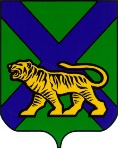 ТЕРРИТОРИАЛЬНАЯ ИЗБИРАТЕЛЬНАЯ КОМИССИЯ
ГОРОДА УССУРИЙСКАРЕШЕНИЕг. УссурийскОб открытии специального избирательногосчета кандидату в депутаты Законодательного Собрания Приморского края по одномандатному избирательному округу № 6Доценко И.Г.В соответствии с пунктом 11 статьи 58  Федерального закона                    «Об основных гарантиях избирательных прав и права на участие в референдуме граждан Российской Федерации», частью 17 статьи 69 Избирательного кодекса Приморского края, с решением Избирательной комиссии Приморского края от 25 мая 2018 года № 77/780 «Об утверждении Порядка открытия, ведения и закрытия специальных избирательных счетов для формирования избирательных фондов кандидатов, избирательных объединений при проведении выборов депутатов Законодательного Собрания Приморского края, Губернатора Приморского края, а также в органы местного самоуправления на территории Приморского края», на основании решения Избирательной комиссии Приморского края от 25 мая  2018 года № 77/778, которым на территориальную избирательную комиссию города Уссурийска возложены полномочия окружной избирательной комиссии одномандатного избирательного округа № 6 по дополнительным выборам депутатов Законодательного Собрания Приморского края, и на основании документов, представленных кандидатом о выдвижении, территориальная избирательная комиссия города Уссурийска РЕШИЛА:Разрешить кандидату в депутаты Законодательного Собрания Приморского края по одномандатному избирательному округу № 6 Доценко Игорю Геннадьевичу (ИНН 251110871296) открыть специальный избирательный счет для формирования избирательного фонда в СДО № 0187 Приморского ОСБ 8635 ПАО «Сбербанк России», расположенного по адресу: г. Уссурийск, ул. Ленина, дом 56.Копию настоящего решения выдать кандидату в депутаты Законодательного Собрания Приморского края по одномандатному избирательному округу № 6 Доценко Игорю Геннадьевичу.Разместить настоящее решение на официальном сайте администрации Уссурийского городского округа в разделе «Территориальная избирательная комиссия города Уссурийска» в информационно-телекоммуникационной сети «Интернет».  Председатель комиссии			    	                      О.М. МихайловаСекретарь комиссии					                              Н.М. Божко27 июля 2018 года                   № 98/744